Publicado en Barcelona el 20/12/2018 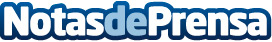 Gama Clásica ofrece consejos para el mantenimiento de los neumáticos de un coche clásicoMantener los neumáticos en unas condiciones óptimas es una tarea ineludible para garantizar una conducción segura y eficienteDatos de contacto:e-deon.netComunicación · Diseño · Marketing931929647Nota de prensa publicada en: https://www.notasdeprensa.es/gama-clasica-ofrece-consejos-para-el_1 Categorias: Nacional Automovilismo E-Commerce Recursos humanos Industria Automotriz http://www.notasdeprensa.es